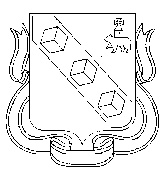    ПроектБЕРЕЗНИКОВСКАЯ ГОРОДСКАЯ ДУМА ПЕРМСКОГО КРАЯVI СОЗЫВРЕШЕНИЕ №						                                                                										Дата принятияВ соответствии с Гражданским кодексом Российской Федерации, Федеральным законом от 06.10.2003 № 131-ФЗ «Об общих принципах организации местного самоуправления в Российской Федерации», Уставом муниципального образования «Город Березники», Положением об управлении имуществом, находящимся в муниципальной собственности муниципального образования «Город Березники», утвержденным решением Березниковской городской Думы от 26.03.2002 № 148, в целях упорядочения системы управления и распоряжения муниципальным имуществом муниципального образования «Город Березники»Березниковская городская Дума РЕШАЕТ:	1.Утвердить прилагаемый Порядок закрепления муниципального имущества муниципального образования «Город Березники» за муниципальными учреждениями, муниципальными казенными предприятиями муниципального образования «Город Березники» на праве оперативного управления и изъятия муниципального имущества муниципального образования «Город Березники» из оперативного управления указанных муниципальных учреждений и предприятий (далее – Порядок).	2.Признать утратившими силу решения Березниковской городской Думы:	от 27.07.2010 № 65 «Об утверждении Порядка закрепления муниципального имущества за муниципальными учреждениями, казенными предприятиями на праве оперативного управления»;	от 29.07.2014 № 688 «О внесении изменений в решение Березниковской городской Думы от 27.07.2010 № 65 «Об утверждении Порядка закрепления муниципального имущества за муниципальными учреждениями, казенными предприятиями на праве оперативного управления».	3. Признать утратившими силу:	решение Думы Усольского городского поселения от 17.03.2010 № 128 «Об утверждении Положения о порядке закрепления муниципального имущества Усольского городского поселения на праве хозяйственного ведения, оперативного управления за муниципальными предприятиями, учреждениями»;решение Совета депутатов Троицкого сельского поселения от 06.10.2016 № 154 «Об утверждении Положения о порядке закрепления муниципального имущества Троицкого сельского поселения на праве хозяйственного ведения и оперативного управления».4.Официально опубликовать настоящее решение в официальном печатном издании – газете «Два берега Камы» и разместить его полный текст, состоящий из настоящего решения и Порядка, указанного в пункте 1 настоящего решения,  на Официальном портале правовой информации города Березники в информационно – телекоммуникационной сети «Интернет».5.Настоящее решение вступает в силу со дня, следующего за днем его официального опубликования в официальном печатном издании.Глава  города Березники –глава администрации города Березники                         С.П.ДьяковПредседатель  Березниковской городской Думы                                 Э.В.СмирновУТВЕРЖДЕН:решением Березниковскойгородской Думыот______________________ПОРЯДОКзакрепления муниципального имущества муниципального образования «Город Березники» за муниципальнымиучреждениями, муниципальными казенными предприятиями муниципального образования «Город Березники» на праве оперативного управления и изъятия муниципального имущества муниципального образования «Город Березники» из оперативного управления указанных муниципальныхучреждений и предприятий I. Общие положения1.1.Настоящий Порядок закрепления муниципального имущества муниципального образования «Город Березники» за муниципальными учреждениями, муниципальными казенными предприятиями муниципального образования «Город Березники» на праве оперативного управления и изъятия муниципального имущества муниципального образования «Город Березники» из оперативного управления указанных муниципальных учреждений и предприятий (далее – Порядок) регулирует процедуру закрепления муниципального имущества муниципального образования «Город Березники» (далее - имущество) на праве оперативного управления за муниципальными автономными, бюджетными, казенными учреждениями муниципального образования «Город Березники (далее – муниципальные учреждения), муниципальными казенными унитарными предприятиями  муниципального образования «Город Березники» (далее – казенные предприятия) и его изъятия из оперативного управления указанных муниципальных учреждений и предприятий. 1.2.Муниципальные учреждения, казенные предприятие, за которыми имущество закреплено  на праве оперативного управления, владеют, пользуются этим имуществом в пределах, установленных действующим законодательством Российской Федерации, в соответствии с целями своей деятельности, назначением этого имущества и, если иное не установлено действующим законодательством Российской Федерации, распоряжаются этим имуществом с согласия собственника этого имущества. 1.3.Полномочия собственника имущества от имени муниципального образования «Город Березники» осуществляет Администрация города Березники в лице Управления имущественных и земельных отношений администрации города Березники (далее - УИЗО) в рамках его компетенции.1.4.На праве оперативного управления закрепляется имущество в виде нежилых помещений, зданий, сооружений, а также оборудование, транспортные средства, инвентарь и другие материальные ценности, входящие в состав муниципальной казны муниципального образования «Город Березники».1.5.Закрепление имущества на праве оперативного управления за муниципальным учреждением, казенным предприятием осуществляется на основании приказа УИЗО о закреплении имущества на праве оперативного управления за муниципальным учреждением, казенным предприятием (далее – приказ УИЗО о закреплении имущества).1.6.Право оперативного управления имуществом, в отношении которого УИЗО принято решение о закреплении его за муниципальным учреждением, казенным предприятием, возникает у муниципального учреждения, казенного предприятия с момента передачи этого имущества по акту-передачи передачи имущества, если иное не предусмотрено действующим законодательном Российской Федерации, настоящим Порядком, приказом УИЗО о закреплении имущества.1.7.Право оперативного управления на недвижимое имущество подлежит обязательной государственной регистрации в Едином государственном реестре недвижимости в соответствии с действующим законодательством Российской Федерации.1.8.В отношении земельного участка, на котором расположено имущество, переданное муниципальному учреждению, казенному предприятию на праве оперативного управления, муниципальное учреждение, казенное предприятие оформляют правоустанавливающие документы самостоятельно в порядке, установленном действующим законодательством Российской Федерации.1.9.Плоды, продукция и доходы от использования имущества, находящегося в оперативном управлении муниципального учреждения, казенного предприятия, а также имущество, приобретенное муниципальным учреждением, казенным предприятием по договору или иным основаниям, поступают в оперативное управление муниципального учреждения, казенного предприятия в порядке, установленном действующим законодательством Российской Федерации, за исключением доходов от использования имущества, находящегося в оперативном управлении казенных учреждений, которые поступают в доход бюджета муниципального образования «Город Березники».1.10.Изятие имущества, закрепленного за муниципальным учреждением, казенным предприятием осуществляется на основании приказа УИЗО об изъятии имущества, закрепленного на праве оперативного управления за муниципальным учреждением, казенным предприятием (далее – приказ об изъятии имущества).1.11.Право оперативного управления имуществом, закрепленным за муниципальным учреждением, казенным предприятием, если иное не предусмотрено Гражданским Кодексом Российской Федерации, прекращается по основаниям и в порядке, предусмотренным действующим законодательством Российской Федерации, настоящим Порядком.II. Порядок закрепления имущества на праве оперативного управления2.1.Основаниями для закрепления имущества на праве оперативного управления являются:2.1.1.создание муниципального учреждения, казенного предприятия;2.1.2.обращение муниципального учреждения, казенного предприятия о закреплении за ним имущества на праве оперативного управления или о передаче ему имущества на праве оперативного управления;2.1.3.завершение строительства объекта капитального строительства (недвижимого имущества, инженерных сетей) и принятие его в эксплуатацию приемочной комиссией, приобретения и установки оборудования (движимого имущества), а также реконструкции и капитального ремонта объектов капитального строительства и инженерных сетей, уже учитываемых в реестре муниципального имущества муниципального образования «Город Березники» (далее – реестр муниципального имущества), за счет бюджетных средств муниципального образования «Город Березники» (далее – бюджетные средства);2.1.4.инициатива УИЗО.2.2.Порядок закрепления имущества по основанию, указанному в подпункте 2.1.1 пункта 2.1 настоящего раздела:2.2.1.При создании муниципальное учреждение, казенное предприятие наделяется имуществом, необходимым для осуществления его уставной деятельности в соответствии с действующим законодательством Российской Федерации.2.3.Порядок закрепления имущества на праве оперативного управления за муниципальным учреждением, казенным предприятием по основанию, указанному в подпункте 2.1.2 пункта 2.1 настоящего раздела: 2.3.1.Муниципальное учреждение, казенное предприятие, заинтересованное в закреплении имущества, в том числе приобретенном муниципальным учреждением, казенным предприятием за счет бюджетных средств, выделенных ему на приобретение этого имущества, направляет в УИЗО на бланке муниципального учреждения, казенного предприятия письменное обращение о закреплении имущества на праве оперативного управления, подписанное руководителем муниципального учреждения, казенного предприятия (далее – обращение о закреплении имущества), в котором указывается: 2.3.1.1.перечень имущества;2.3.1.2.наименование имущества, адрес местонахождения имущества;2.3.1.3. идентификационные признаки имущества.2.3.2.К обращению о закреплении имущества прикладываются:2.3.2.1.в случае приобретения имущества  за счет бюджетных средств выделенных муниципальному учреждению, казенному предприятию на приобретение этого имущества, копии документов, подтверждающих приобретение имущества за счет бюджетных средств;2.3.2.2.в случае приобретения особо ценного движимого имущества согласие учредителя муниципального учреждения, казенного предприятия на приобретение особо ценного движимого имущества.2.3.3.В случае, если имущество передается с баланса одного  муниципального учреждения, казенного предприятия на баланс другого муниципального учреждения, казенного предприятия муниципальное учреждение, казенное предприятие, заинтересованное в передаче имущества, направляет в УИЗО, на бланке муниципального учреждения, казенного предприятия,
письменное обращение об изъятии и передаче имущества в оперативное управление, подписанное руководителем и  согласованное руководителем муниципального учреждения, казенного предприятия, получающего это имущество (далее – обращение об изъятии и передаче имущества). В обращении об изъятии и передаче имущества указывается информация в соответствии с подпунктами 2.3.1.1 – 2.3.1.3 настоящего пункта.К обращению об изъятии и передаче имущества прикладываются акты о приеме-передачи объектов нефинансовых активов, составленные по форме № 0504101 в соответствии с приложением 2 к приказу Министерства финансов Российской Федерации от 30.03.2015 № 52н «Об утверждении форм первичных учетных документов и регистров бухгалтерского учета, применяемых органами государственной власти (государственными органами), органами местного самоуправления, органами управления государственными внебюджетными фондами, государственными (муниципальными) учреждениями, и Методических указаний по их применению», либо акты приема-передачи основных средств, составленные по унифицированной форме № ОС-1, утвержденной постановлением Госкомстата России от 21.01.2003 № 7 (в соответствии с принятой учетной политикой муниципального учреждения, казенного предприятия).Акты о приеме-передачи, указанные в абзаце первом настоящего подпункта, подготавливаются и подписываются бухгалтером муниципального учреждения, казенного предприятия и утверждаются руководителями муниципального учреждения, казенного предприятия, передающего имущество и принимающего это имущество.2.3.4.Поступившее в УИЗО обращение о закреплении имущества, об изъятии и передаче имущества регистрируется отделом документооборота УИЗО в течение трех рабочих дней.2.3.5.В случае отсутствия и (или) несоответствия прилагаемых к обращению документов, в соответствии с требованиями  настоящего раздела, УИЗО в течение 20 календарных дней возвращает обращение с указанием выявленных недостатков.2.3.6.На основании обращения и предоставленных документов УИЗО в течение 30 календарных дней со дня регистрации обращения о закреплении имущества, об изъятии и передаче имущества: 2.3.6.1. издает приказ УИЗО о закреплении имущества на праве оперативного управления за муниципальным учреждением, казенным предприятием и подписывает акт приема-передачи этого  имущества, либо приказ об изъятии  имущества из оперативного управления одного муниципального учреждения, казенного предприятия и закреплении его на праве оперативного управления за иным муниципальным учреждением, казенным предприятием;2.3.6.2.готовит на бланке УИЗО уведомление об отказе в передаче имущества, за подписью начальника УИЗО, с указанием причин отказа.2.3.7.При передаче недвижимого имущества на праве оперативного управления недвижимого имущества УИЗО дополнительно составляет акт осмотра муниципального имущества (далее - акт осмотра). Акт осмотра составляется в свободной форме с занесением в него характеристик недвижимого имущества, краткого описания его состояния, а также показаний приборов учета воды, газа, электрической и тепловой энергии (при наличии) (далее – приборы учета) и подписывается уполномоченным должностным лицом УИЗО и представителем принимающего муниципального учреждения, казенного предприятия.2.3.8.В срок не позднее 5 рабочих дней с даты издания приказа о закреплении недвижимого имущества на праве оперативного управления за муниципальным учреждением, казенным предприятием и подписания акта приема-передачи  на  недвижимое имущество УИЗО направляет в орган регистрации прав на недвижимое имущество и сделок с ним  заявление о государственной регистрации права оперативного управления.2.4.Порядок закрепления имущества на праве оперативного управления за муниципальным учреждением, казенным предприятием по основаниям, указанным в подпункте 2.1.3 пункта 2.1 настоящего раздела.2.4.1.Муниципальное учреждение, казенное предприятие по завершению строительства объекта капитального строительства  за счет выделенных ему бюджетных средств направляет в УИЗО актуальный технический план, разрешительную документацию на объект завершенный строительством недвижимого имущества либо перечень движимого имущества с указанием сведений, идентифицирующих объект, для включения его в реестр муниципального имущества;2.4.2.В течение 5 рабочих дней со дня получения информации о поступлении имущества в муниципальную собственность муниципального образования «Город Березники» УИЗО направляет запрос за подписью начальника УИЗО муниципальному учреждению, казенному предприятию о предоставлении согласия этого муниципального учреждения, казенного предприятия на закрепление за ним имущества на праве оперативного управления;2.4.3.В течение 30 календарных дней с даты поступления согласия муниципального учреждения, казенного предприятия на закрепление за ним имущества на праве оперативного управления, УИЗО издает соответствующий приказ о закреплении муниципального имущества на праве оперативного управления;2.4.4.В срок не позднее 5 рабочих дней с даты издания приказа о закреплении недвижимого имущества на праве оперативного управления за муниципальным учреждением, казенным предприятием и подписания акта приема-передачи  на  недвижимое имущество УИЗО направляет в орган регистрации прав на недвижимое имущество и сделок с ним, заявление о государственной регистрации права оперативного управления.2.5. Порядок закрепления имущества на праве оперативного управления за муниципальным учреждением, казенным предприятием по основанию, указанному в подпункте 2.1.4 пункта 2.1 настоящего раздела.2.5.1.При поступлении в муниципальную собственность муниципального образования «Город Березники» имущества из иных форм собственности, на основании решений судебных органов и по иным основаниям, такое имущество учитывается в составе муниципальной казны муниципального образования «Город Березники».2.5.2.В течение 30 рабочих дней со дня включения указанного в подпункте 2.5.1 настоящего пункта имущества в состав муниципальной казны муниципального образования «Город Березники» УИЗО направляет запрос за подписью начальника УИЗО муниципальному учреждению, казенному предприятию (в соответствии с целями его уставной деятельности и назначением указанного имущества) о подаче обращения в УИЗО о закреплении за ним имущества на праве оперативного управления. 2.5.3.В обращении о закреплении имущества указывается информация в соответствии с подпунктами 2.3.1.1 – 2.3.1.3 пункта 2.3 настоящего раздела.2.5.4.В течение 30 календарных дней с даты поступления обращения муниципального учреждения, казенного предприятия на закрепление за ним имущества на праве оперативного управления, УИЗО издает соответствующий приказ о закреплении муниципального имущества на праве оперативного управления и подписывает акт приема-передачи этого имущества.2.5.5. В срок не позднее 5 рабочих дней с даты издания приказа о закреплении недвижимого имущества на праве оперативного управления за муниципальным учреждением, казенным предприятием и подписания акта приема-передачи на  недвижимое имущество УИЗО направляет в орган регистрации прав на недвижимое имущество и сделок с ним заявление о государственной регистрации права оперативного управления.III.Порядок владения, пользования и распоряжения имуществом, закрепленным на праве оперативного управления.3.1.Имущество, находящееся у муниципального учреждения, казенного предприятия на праве оперативного управления, учитывается на балансе этого  муниципального учреждения, казенного предприятия и является муниципальной собственностью муниципального образования «Город Березники». 3.2.С момента подписания акта приема-передачи имущества  риск случайной гибели, порчи имущества несет муниципальное учреждение, казенное предприятие.3.3.Муниципальное учреждение несет ответственность перед УИЗО за сохранность муниципального имущества и эффективность использования закрепленного за ним имущества и использование его по назначению.3.4.Муниципальное учреждение, казенное предприятие ведет учет имущества и предоставляет в УИЗО информацию о движении имущества в соответствии с порядком, установленным уполномоченным федеральным органом власти. Информация о поступлении и выбытии муниципального имущества с указанием его характеристик, документов оснований поступления, либо выбытия имущества предоставляется в свободной форме.3.5.Контроль за обеспечением сохранности и эффективным использованием имущества, закрепленного на праве оперативного управления за муниципальным учреждением, казенным предприятием осуществляется УИЗО в форме проведения инвентаризации имущества в отношении каждого муниципального учреждения, казенного предприятия не реже чем один раз в три года в соответствии с планом инвентаризации, утвержденным приказом УИЗО, и размещаемым на официальном сайте Администрации города Березники в информационно-телекоммуникационной сети «Интернет» не позднее 01 января текущего года.3.6.Для проведения инвентаризации имущества руководитель муниципального учреждения, казенного предприятия обязан:3.6.1.обеспечить доступ уполномоченного должностного лица УИЗО в помещения, где расположено имущество;3.6.2.предоставить имущество к осмотру уполномоченному должностному лицу УИЗО;3.6.3.обеспечить наличие инвентарных номеров на объектах имущества для возможности их идентификации.3.7. В случае проведения перепланировки или реконструкции недвижимого имущества, закрепленного на праве оперативного управления за муниципальным учреждением, казенным предприятием руководитель такого муниципального учреждения, казенного предприятия в течение четырех месяцев со дня проведения перепланировки или реконструкции должен подготовить технический паспорт и технический план недвижимого имущества и направить подготовленные технические документы в УИЗО для внесения соответствующих изменений в реестр муниципального имущества и Единый государственный реестр недвижимости.Перепланировка или реконструкция недвижимого имущества, закрепленного на праве оперативного управления за муниципальным учреждением, казенным предприятием проводится только при наличии разрешения УИЗО и в порядке, установленном действующим законодательством Российской Федерации.3.8.В случае нахождения муниципального имущества в технически неисправном и непригодном к дальнейшему использованию состоянии, руководитель муниципального учреждения, казенного предприятия готовит пакет документов на его списание, в порядке, установленном  муниципальным правовым актом Березниковской городской Думы. 3.9.Муниципальное учреждение, казенное предприятие владеет, пользуется закрепленным за ним имуществом в пределах установленных действующим законодательством Российской Федерации, в соответствии с целями своей уставной деятельности, и назначением этого имущества. 3.9.1.Казенное предприятие и муниципальное казенное учреждение не вправе отчуждать или иным способом распоряжаться закрепленным за ним имуществом и имуществом, приобретенным за счет бюджетных средств, выделенных им на приобретение это имущества, без согласия УИЗО, полученного в порядке, установленном муниципальным правовым актом Березниковской городской Думы;3.9.2.Муниципальное автономное и бюджетное учреждение без согласия УИЗО не вправе распоряжаться недвижимым имуществом и особо ценным движимым имуществом, закрепленным за ним УИЗО или приобретенным учреждением за счет бюджетных средств, выделенных им на приобретение этого имущества. Остальным имуществом, находящимся у него на праве оперативного управления, муниципальное автономное и бюджетное учреждение вправе распоряжаться самостоятельно, если иное не установлено действующим законодательством Российской Федерации.3.10.При нарушении требований, действующего законодательства Российской Федерации и  настоящего Порядка к использованию и эксплуатации имущества, руководитель муниципального учреждения, казенного предприятия несет ответственность, установленную  действующим законодательством Российской Федерации.3.11.За ущерб, причиненный незаконными действиями, руководитель муниципального учреждения, казенного предприятия несет ответственность в соответствии с действующим законодательством Российской Федерации.IV.Порядок изъятия муниципального имущества на праве оперативного управления4.1.УИЗО вправе изъять излишнее, неиспользуемое или используемое не по назначению имущество, закрепленное им за муниципальным учреждением, казенным предприятием либо приобретенное муниципальным учреждением, казенным предприятием за счет бюджетных средств, выделенных ему на приобретение этого имущества. 4.2.Имуществом, изъятым у муниципального учреждения, казенного предприятия, УИЗО вправе распорядиться по своему усмотрению в соответствии с целями своей деятельности, заданиями собственника и назначением имущества.4.3.Решение об изъятии имущества у муниципального учреждения, казенного предприятия принимается УИЗО на основании обращения об изъятии имущества на бланке муниципального учреждения, казенного предприятия за подписью руководителя муниципального учреждения, казенного предприятия (далее – обращение об изъятии имущества), а также по инициативе УИЗО.Обращение об изъятии  недвижимого имущества в состав муниципальной казны муниципального образования «Город Березники» направляется в УИЗО не позднее, чем за 2 месяца до планируемой даты изъятия имущества.4.4.Для изъятия муниципального имущества из оперативного управления муниципальное учреждение, казенное предприятие, заинтересованное в изъятии имущества, направляет в УИЗО письменное обращение об изъятии имущества, в котором указан перечень планируемого к изъятию имущества и его идентификационные признаки.4.5.К обращению об изъятии имущества муниципального учреждения, казенного предприятия должны быть приложены следующие документы:4.5.1.при передаче автотранспортных средств (самоходных машин) – паспорт транспортного средства (паспорт самоходной машины), копия свидетельства о регистрации транспортного средства (самоходной машины);4.5.2.при передаче вновь построенных объектов капитального строительства – проектная, исполнительная, разрешительная документация, технический план, выписка из Единого государственного реестра недвижимости и технический паспорт (при наличии);4.5.3.при передаче приборов учета  – паспорт прибора учета;4.5.4.В случае изъятия муниципального имущества у муниципального автономного учреждения, к обращению об изъятии имущества прилагаются рекомендации наблюдательного совета муниципального автономного учреждения.4.6.Изымаемое имущество принимается по акту о приеме-передачи объектов нефинансовых активов, составленному по форме в соответствии с подпунктом 2.3.3.2 подпункта 2.3.3 пункта 2.3 раздела II настоящего Порядка.4.7.В случае изъятия имущества из оперативного управления одного муниципального учреждения, казенного предприятия и закрепления его на праве оперативного управления за иным муниципальным учреждением, казенным предприятием, изъятие осуществляется в порядке, установленном подпунктом 2.3.3 пункта 2.3 раздела II настоящего Порядка.4.8.На основании обращения об изъятии имущества и предоставленных документов в соответствии с пунктом 4.3 настоящего раздела УИЗО в течение 30 календарных дней издает приказ об изъятии имущества из оперативного управления.4.9.При изъятии из оперативного управления недвижимого муниципального имущества УИЗО составляет акт осмотра с занесением в него характеристик недвижимого имущества, краткого описания его состояния, а также показаний приборов учета (при наличии). Акт осмотра подписывается уполномоченным должностным лицом УИЗО и представителем передающей стороны.4.10.По инициативе УИЗО имущество подлежит изъятию из оперативного управления муниципального учреждения, казенного предприятия в случае выявления излишнего, неиспользуемого или используемого не по назначению муниципального имущества.4.11.В течение 5 рабочих дней с даты издания приказа об изъятии из оперативного управления недвижимого имущества УИЗО направляет в орган регистрации прав на недвижимое имущество и сделок с ним заявление о прекращении государственной регистрации права оперативного управления.4.12.Обязанность по содержанию изъятого имущества возникает у УИЗО с даты передачи ему имущества путем составления соответствующего акта.Об утверждении Порядка закрепления муниципального имущества муниципального образования «Город Березники» за муниципальными учреждениями, муниципальными казенными предприятиями муниципального образования «Город Березники» на праве оперативного управления и изъятия муниципального имущества муниципального образования «Город Березники» из оперативного управления указанных муниципальных учреждений и предприятий 